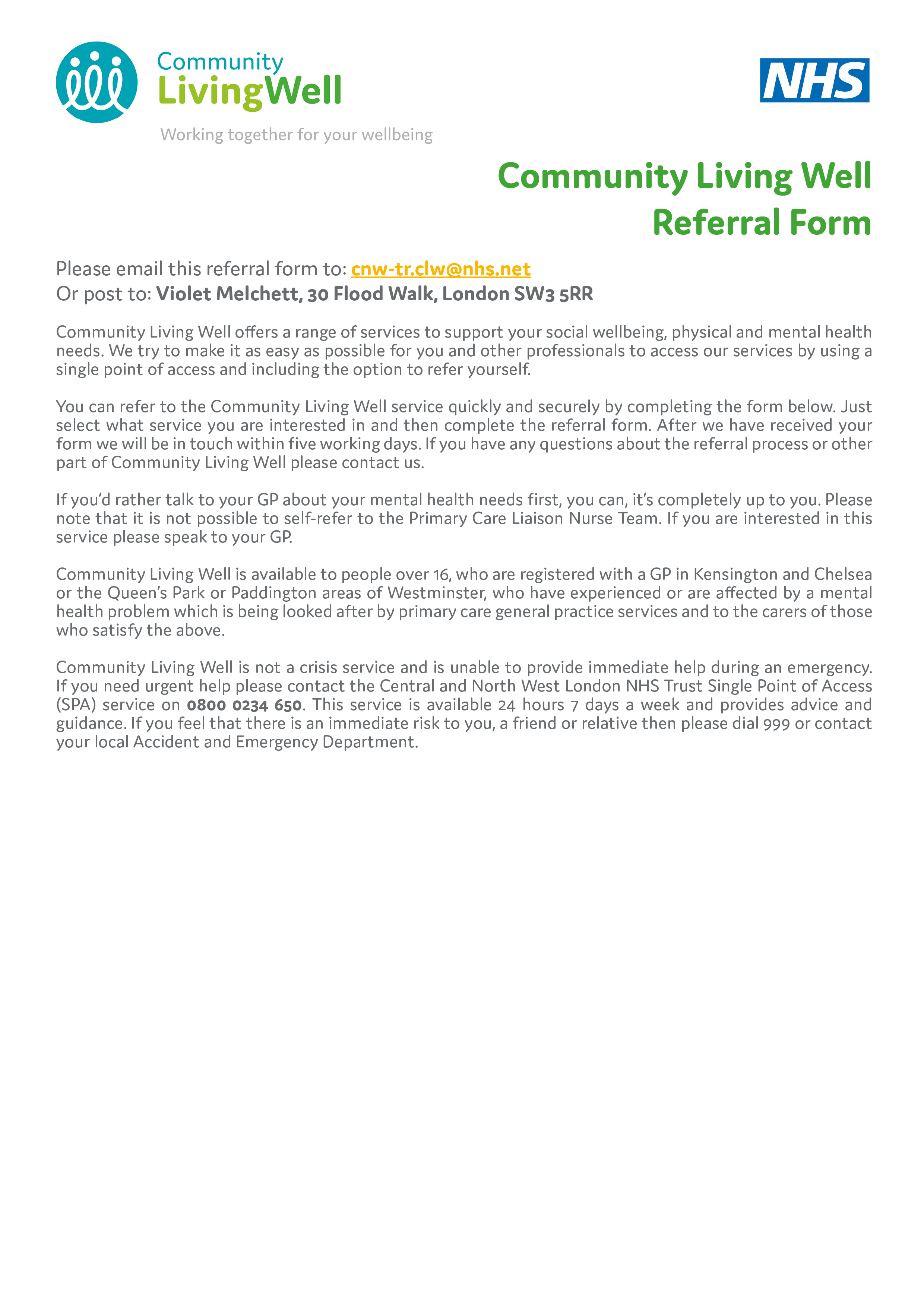 To refer yourself to Psychological Therapies or Mother Tongue Counselling please complete the following online form: http://bit.ly/2CTNYnk. To be referred to a Primary Care Liaison Nurse you must speak to your GP. WHICH COMMUNITY LIVING WELL SERVICE WOULD YOU LIKE TO REFER YOURSELF TO?WHICH COMMUNITY LIVING WELL SERVICE WOULD YOU LIKE TO REFER YOURSELF TO?WHICH COMMUNITY LIVING WELL SERVICE WOULD YOU LIKE TO REFER YOURSELF TO?EmploymentSupport to gain or retain paid employment, and improve employability skills through volunteering, training or education. NavigatorsPractical support with a range of issues including benefits, debt, housing options, access to health and social care services and support to access specialist advice and information. Peer SupportA range of group and one-to-one support to improve social, emotional, and practical skills and resilience, by people with lived experience. DETAILS ABOUT YOUDETAILS ABOUT YOUDETAILS ABOUT YOUDETAILS ABOUT YOUDETAILS ABOUT YOUDETAILS ABOUT YOUDETAILS ABOUT YOUDETAILS ABOUT YOUDETAILS ABOUT YOUDETAILS ABOUT YOUDETAILS ABOUT YOUDETAILS ABOUT YOUDETAILS ABOUT YOUDETAILS ABOUT YOUDETAILS ABOUT YOUDETAILS ABOUT YOUDETAILS ABOUT YOUDETAILS ABOUT YOUDETAILS ABOUT YOUFirst Name:Last Name:Date of Birth:DDD///MMM//YYYYYY What best describes your gender? Female Female Female Female Female Female Female Female Female Female Female Female Female Female Female Female Female FemaleWhat best describes your gender? Male Male Male Male Male Male Male Male Male Male Male Male Male Male Male Male Male MaleWhat best describes your gender? Prefer not to say Prefer not to say Prefer not to say Prefer not to say Prefer not to say Prefer not to say Prefer not to say Prefer not to say Prefer not to say Prefer not to say Prefer not to say Prefer not to say Prefer not to say Prefer not to say Prefer not to say Prefer not to say Prefer not to say Prefer not to sayWhat best describes your gender? Prefer to self-describe: Prefer to self-describe: Prefer to self-describe: Prefer to self-describe: Prefer to self-describe: Prefer to self-describe: Prefer to self-describe: Prefer to self-describe: Prefer to self-describe: Prefer to self-describe: Prefer to self-describe: Prefer to self-describe: Prefer to self-describe: Prefer to self-describe: Prefer to self-describe: Prefer to self-describe: Prefer to self-describe: Prefer to self-describe:Email address:Can we email you?: Yes Yes Yes Yes No No No No No No No No No No No No No NoAddress:Address:Address:POSTCODE:Can we write to you at your address?: Yes Yes Yes Yes No No No No No No No No No No No No No NoTelephone No:Can we leave a message on your phone?: Yes Yes Yes Yes No No No No No No No No No No No No No NoPlease tell us the best way to contact youDo you require a translator or counselling in another language? Yes Yes Yes Yes No No No No No No No No No No No No No NoIf yes, what language?GP PracticeGP NamePlease briefly explain your difficulties and if there is a part of the Community Living Well service you are most interested in.